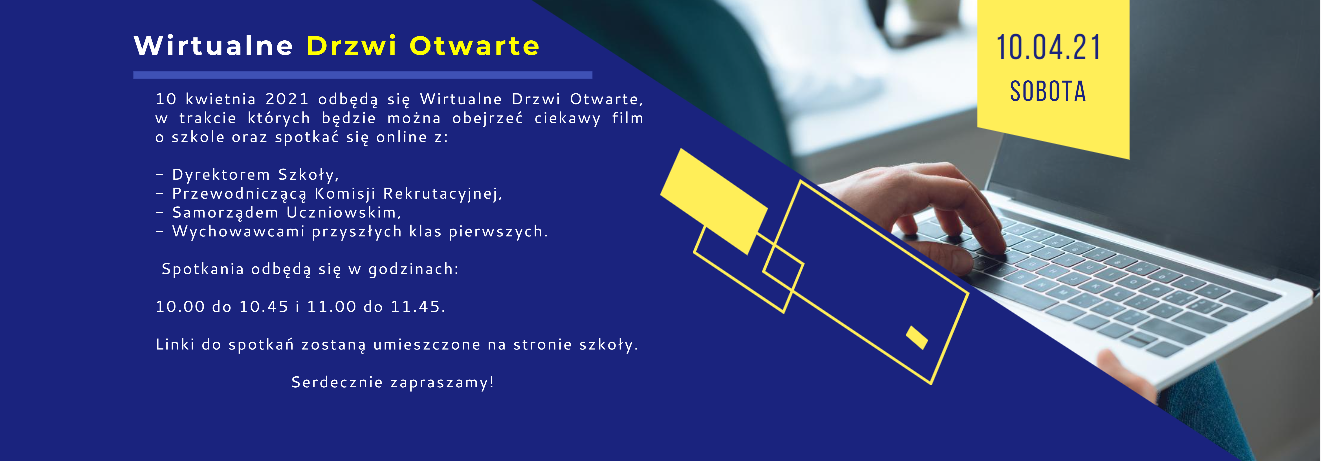 Wirtualne Drzwi Otwarte10 kwietnia 2021 odbędą się Wirtualne Drzwi Otwarte, w trakcie których będzie można obejrzeć ciekawy film o szkole oraz spotkać się online z:- Dyrektorem Szkoły,- Przewodniczącą Komisji Rekrutacyjnej,- Samorządem Uczniowskim,- Wychowawcami przyszłych klas pierwszych. Spotkania odbędą się w godzinach: 10.00 do 10.45 i 11.00 do 11.45. Linki do spotkań zostaną umieszczone na stronie szkoły. Serdecznie zapraszamy!